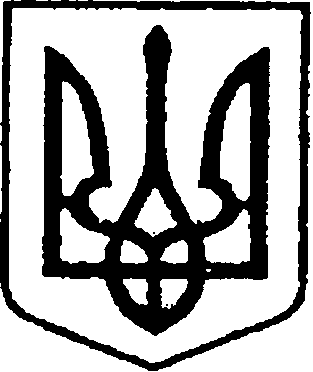 УКРАЇНАЧЕРНІГІВСЬКА ОБЛАСТЬН І Ж И Н С Ь К А    М І С Ь К А    Р А Д АВ И К О Н А В Ч И Й    К О М І Т Е ТР І Ш Е Н Н Явід  03  грудня  2020 року	          м. Ніжин	                                   №____  Про відзначення Подякамивиконавчого комітету Ніжинськоїміської радиВідповідно до  статей 40, 42, 53, 59 Закону України «Про місцеве самоврядування в Україні», рішення Ніжинської міської ради Чернігівської області «Про внесення змін до рішення Ніжинської міської ради                              від 03 травня 2017 року №27-23/2017 «Про затвердження Положень                    про Почесну грамоту, Грамоту та Подяку виконавчого комітету Ніжинської міської ради» від 02.02.2018 р. №18-35/2018, розглянувши клопотання заступника міського голови з питань діяльності виконавчих органів ради       С.С. Смаги, виконавчий комітет Ніжинської міської ради вирішив: 1.Оголосити Подяку виконавчого комітету Ніжинської міської ради          за активну громадянську позицію, самовідданість та з нагоди відзначення          5-річчя Волонтерської групи «Час для нас» наступним учасникам волонтерського руху: 1.1.Волонтерській групі «Час для нас»;1.2.Б’янці Ганні Григорівні;1.3.Балакирєвій Ірині Олександрівні;1.4.Піщуліну Дмитру Сергійовичу;1.5.Шейко Олесі Володимирівні.2.Відділу юридично-кадрового забезпечення апарату виконавчого комітету Ніжинської міської ради (Лезі В. О.) забезпечити оприлюднення цього рішення на офіційному сайті Ніжинської міської ради.3.Відділу бухгалтерського обліку апарату виконавчого комітету Ніжинської міської ради (Єфіменко Н.Є.)  забезпечити виконання цього рішення у частині видачі бланків Подяк та рамок.4.Контроль за виконанням цього рішення покласти на керуючого справами виконавчого комітету Ніжинської міської ради Салогуба В.В.Міський голова								      О.М. КодолаПояснювальна запискадо проекту рішення «Про відзначення Подяками виконавчого комітету Ніжинської міської ради»Відповідно до ст. 40 Закону України «Про місцеве самоврядування                в Україні», рішення Ніжинської міської ради Чернігівської області «Про внесення змін до рішення Ніжинської міської ради  від 03 травня 2017 року №27-23/2017 «Про затвердження Положень про Почесну грамоту, Грамоту та Подяку виконавчого комітету Ніжинської міської ради» від 02.02.2018р.     №18-35/2018, клопотання заступника міського голови з питань діяльності виконавчих органів ради Смаги С.С. пропонуються кандидатури                             до відзначення Подяками виконавчого комітету Ніжинської міської ради            за активну громадянську позицію, самовідданість та з нагоди відзначення          5-річчя Волонтерської групи «Час для нас». Проект рішення «Про відзначення Подяками виконавчого комітету Ніжинської міської ради» складається                    з чотирьох розділів.Відділ юридично-кадрового забезпечення апарату виконавчого комітету Ніжинської міської ради, відповідно до Закону України «Про доступ до публічної інформації», забезпечує опублікування цього рішення шляхом оприлюднення на офіційному сайті Ніжинської міської ради.Доповідати проект рішення на засіданні буде начальник сектора з питань кадрової політики відділу юридично-кадрового забезпечення апарату виконавчого комітету Ніжинської міської ради Чепуль Ольга Віталіївна.Начальник відділу юридично-кадровогозабезпечення апарату виконавчогокомітету Ніжинської міської ради                                                          В. О. Лега